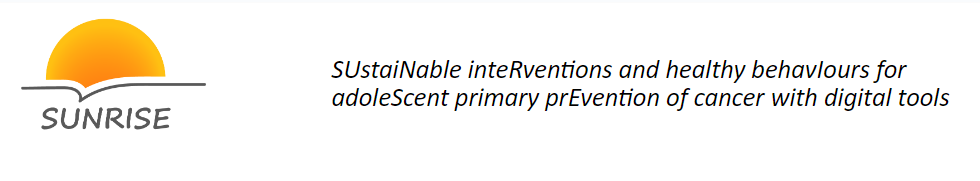 Βιώσιμες παρεμβάσεις και υγιεινές συμπεριφορές στη πρωτογενή πρόληψη του καρκίνου σε εφήβους με την αξιοποίηση ψηφιακών εργαλείων (SUNRISE project)Το ευρωπαϊκό πρόγραμμα Sunrise (HORIZON-MISS-2023-CANCER-01) αποσκοπεί στη συν-δημιουργία, εφαρμογή και αξιολόγηση ενός καινοτόμου ψηφιακού προγράμματος στην πρωτογενή πρόληψη του καρκίνου μέσω της βιώσιμης αλλαγής στις συμπεριφορές υγείας των εφήβων. Το SUNRISE θα αναπτύξει νέες οδούς ευαισθητοποίησης και πρόληψης  για τους εφήβους, μέσω εκστρατειών στα μέσα κοινωνικής δικτύωσης, εκπαιδευτικών παιγνιδιών με την χρήση κοινωνικών ψηφιακών πλατφόρμων. Απώτερος στόχος του προγράμματος είναι η αξιολόγηση της αποτελεσματικότητας και της επίτευξη μακροπρόθεσμης αλλαγής στις συμπεριφορές υγείας, η προαγωγή υγιεινών συμπεριφορών υγείας όπως η πρόληψη του καπνίσματος και η υγιεινή διατροφή. Το ψηφιακό πρόγραμμα θα αναπτυχθεί μέσα σε σχολικά περιβάλλοντα και από την έναρξη θα συμμετέχουν στη δημιουργία του έφηβοι, γονείς, δάσκαλοι, επαγγελματίες υγείας και φορείς χάραξης πολιτικής. Το πρόγραμμα θα διαρκέσει συνολικά 52 μήνες, θα εφαρμοστεί και θα αξιολογηθεί σε μεγάλη κλίμακα σε 154 σχολεία και 7500 μαθητές σε αστικές και αγροτικές περιοχές 8 ευρωπαϊκών χωρών (Ελλάδα, Ελβετία, Σλοβενία, Ισπανία, Κύπρος, Ιταλία, Βέλγιο, Ρουμανία). Το έργο έχει συνολικά επτά πακέτα εργασίας:Συν δημιουργία σχολικού προγράμματος για την πρωτογενή πρόληψη του καρκίνου μέσω βιώσιμης αλλαγής συμπεριφοράς υγείας.Βιώσιμη εφαρμογή του προγράμματος πρόληψης του καρκίνου την αξιοποίηση ψηφιακών εργαλείωνΑνάπτυξη παρεμβάσεων με νέα ψηφιακά εργαλείαΠιλοτική εφαρμογή σε 8 ευρωπαϊκές χώρεςΑποτίμηση αποτελεσμάτωνΔιάδοση, αξιοποίηση και αποτίμηση των τεχνολογιών υγείαςΔιαχείριση έργουΟι εταίροι του προγράμματος είναι 19 από 8 χώρες της ευρωπαϊκής ένωσης (Ελλάδα,  Ελβετία Κύπρος, Βέλγιο, Ρουμανία, Σλοβενία, Εσθονία, Ισπανία, Πορτογαλία, Ιταλία) και την Αυστραλία. Συντονιστής του έργου είναι το Εθνικό Κέντρο Έρευνας και Τεχνολογικής Ανάπτυξης (CERTH) – Ελλάδα. Εταίροιθ στο έργο είναι Stiftung fur Sucht und Gesundheitsforschung (ISGF) Ελβετία, Παγκύπριος Σύνδεσμος Καρκινοπαθών και Φίλων 1986 (PASYKAF) Κύπρος, Universiteit Gent (UGENT) Βέλγιο,  Institutul Oncologic Prof Dr Ion Chiricuta Cluj-Napoca (IOCN) Ρουμανία, Alma Mater Europaea-Evropski Center, Maribor (AMEU) Σλοβενία, Αριστοτέλειο Πανεπιστήμιο Θεσσαλονίκης (AUTH) Ελλάδα, Arinimi On Bridg OU (BRIDG) Εσθονία, Predict By Research And Consulting S.L. (PBY) Ισπανία,  Particle Summary (PARTICLE) Πορτογαλία, Fundacion Para El Fomento De La Investigacion Sanitaria Y Biomedica De La Comunitat Valenciana (FISABIO) Ισπανία, Federazione Italiana Delle Associazioni Di Volontariato In Oncologia (FAVO) Ιταλία, Servicio Vasco De Salud Osakidetza (OSA) Ισπανία, Asociacion Instituto De Investigacion Sanitaria Biocruces Bizkaia (BBHRI) Ισπανία, Ελληνογερμανική Αγωγή Παναγέα Σάββα AE (EA) Ελλάδα, Vlaams Instituut Voor Gezondheidspromotie En Ziektepreventie Vzw (GEZOND LEVEN) Βέλγιο,  Fundatia Youth Cancer Europe (YCE) Ρουμανία, The University οf Sydney (UOS) Αυστραλία και το  Ελληνικό Μεσογειακό Πανεπιστήμιο (HMU) Ελλάδα. Την ομάδα του Ελληνικό Μεσογειακού Πανεπιστήμιου συντονίζει ο Καθηγητής κ. Τσικνάκη Εμμανουήλ από το εργαστήριο Εφαρμοσμένης και Διαδραστικής Πληροφορικής Βιοϊατρικής Πληροφορικής – Ομάδα Βιοϊατρικής Πληροφορικής του Τμήματος Ηλεκτρολόγων Μηχανικών και Μηχανικών Η/Υ (ΗΜΜΥ) σε συνεργασία με τον Χαρίδημο Κονδυλάκη, Αναπληρωτή Καθηγητή του Τμήματος Επιστήμης Υπολογιστών στο Πανεπιστήμιο Κρήτης. Στην ομάδα του ΕΛΜΕΠΑ συμμετέχουν ακόμα 2 ερευνητικά εργαστήρια. Το εργαστήριο Πολυμέσων, Δικτύων και Επικοινωνιών - Ομάδα Έρευνας και Ανάπτυξης Τηλεπικοινωνιακών Συστημάτων (ΠΑΣΙΦΑΗ),  με επιστημονικά υπεύθυνο τον κ. Μαρκάκη Ευάγγελο, Επίκουρο Καθηγητής του ΗΜΜΥ και το Εργαστήριο Εφαρμοσμένης Έρευνας και Κοινωνικής Εργασίας, τμήμα Κοινωνικής Εργασίας ΕΛ.ΜΕ.ΠΑ, με επιστημονικά υπεύθυνη την κα Κλειώ Κούτρα, Διευθύντρια του Εργαστηρίου, Αναπληρώτρια Καθηγήτρια Κοινωνικής Εργασίας στη Δημόσια Υγεία.This project has received funding from the European Union’s Horizon 2020 research and innovation programme under grant agreement Nº101136829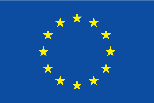 